Sequência didática 1Unidade temáticaAs linguagens da arteObjetivosCompreender o conceito de linguagem e conhecer as quatro principais linguagens da arte.Conhecer algumas das características e elementos que compõem as linguagens da arte.Habilidades da BNCC – 3a versão(EF15AR01) Identificar e apreciar formas distintas das artes visuais tradicionais e contemporâneas, cultivando a percepção, o imaginário, a capacidade de simbolizar e o repertório imagético. (EF15AR09) Estabelecer relações entre as partes do corpo e destas com o todo corporal na construção do movimento dançado.(EF15AR14) Perceber e explorar os elementos constitutivos e as propriedades sonoras da música (altura, intensidade, timbre, melodia, ritmo etc.) por meio de jogos, brincadeiras, canções e práticas diversas de composição/criação, execução e apreciação musical. (EF15AR15) Explorar fontes sonoras diversas, como as existentes no próprio corpo (palmas, voz, percussão corporal), na natureza e em objetos cotidianos, reconhecendo timbres e características de instrumentos musicais variados.(EF15AR21) Exercitar a imitação e o faz de conta, ressignificando objetos e fatos e experimentando-se no lugar do outro, ao compor e encenar acontecimentos cênicos, por meio de músicas, imagens, textos ou outros pontos de partida, de forma intencional e reflexiva.Gestão de sala de aulaOs estudantes podem estar organizados em fileiras ou em semicírculo para a primeira aula.Para a segunda aula, os estudantes devem estar organizados em pequenos grupos.Número de aulas estimado2 aulas de 50 minutos cada uma.AULA 1Conteúdo específicoConceito de linguagem e as quatro principais linguagens artísticas.Recursos didáticosImagens que mostrem: pinturas, esculturas, desenhos, instalações etc.; teatros, cenários, figurinos, atores; músicos tocando, instrumentos musicais, shows; bailarinos se exercitando, apresentando etc. Elas vão auxiliar na apresentação de algumas das linguagens da arte: as Artes visuais, o Teatro, a Música e a Dança.Lousa e giz para escrever as palavras-chave do conteúdo.EncaminhamentoInicie a aula questionando a turma sobre o que sabem a respeito do conceito de linguagem e anote na lousa o que julgar pertinente nas respostas dos estudantes.Em seguida, comece a explanar os conceitos. Diga à turma que, para nos comunicarmos, geralmente usamos a linguagem falada ou escrita, mas também podemos usar outras linguagens, como a corporal, a musical, a do desenho, a da pintura, entre outras. A linguagem, seja qual for, utiliza meios para estabelecer uma comunicação: seja por intermédio de símbolos grafados, desenhados ou por gestos e sons. A arte, por sua vez, engloba diversas linguagens:Artes visuais – expressam ideias, pensamentos, sentimentos do artista utilizando materiais que serão percebidos pela visão.Teatro – apesar de também ser uma arte visual, tem características próprias: expressão corporal, gestual, falas, figurino, cenário, iluminação etc. Além disso, essa linguagem foca, principalmente, no trabalho do ator e na sua relação com o público no momento presente, sendo, assim, uma arte efêmera.Dança – é parecida com o teatro no que diz respeito à expressão corporal, ao espaço, ao figurino, à iluminação etc. Essa linguagem expressa a movimentação corporal em diálogo com a música.Música – comunica-se por sons produzidos por meio de instrumentos musicais, pelo corpo etc. organizados no tempo e alternando intensidade, altura, velocidade etc.Apresente as imagens para os estudantes. Pergunte-lhes qual linguagem artística está retratada em cada uma delas. Instigue-os a falar sobre os elementos comuns entre as linguagens e no que elas se diferenciam.Por fim, faça anotações bem sucintas na lousa sobre os tópicos que acabou de trabalhar com os estudantes. Em seguida, peça que as copiem. Auxilie-os nas dúvidas que porventura tiverem.AULA 2Conteúdo específicoArtes visuais.Recursos didáticosImagens contendo reproduções de obras de arte que fazem parte das Artes visuais (podem ser algumas das utilizadas na Aula 1).Folhas de papel sulfite, tintas guache de cores variadas, pincéis, potes plásticos com água e folhas de papel absorvente.Folhas de jornais.EncaminhamentoFixe as imagens na lousa, para que os estudantes possam se inspirar nelas.Organize a turma em pequenos grupos, juntando as carteiras. Peça que usem as folhas de jornais para forrar as mesas e distribuam os materiais sobre elas.Solicite aos estudantes que pintem, nas folhas de papel sulfite, os desenhos que quiserem, podendo usar as imagens da lousa como base, ou qualquer outra ideia que tiverem. O grupo pode pensar em um tema único, se preferir.Instrua os estudantes a lavar os pincéis e secar nas folhas de papel absorvente sempre que forem mudar de cor.Depois de secas, com a ajuda dos estudantes, pendure as pinturas em um varal de barbante ou fixe-as na parede, lousa ou mural, de modo que todos possam apreciar os trabalhos dos colegas e conversar sobre eles.Atividades complementaresUtilizando massa de modelar, peça aos estudantes que façam pequenas esculturas. Organize uma exposição com elas para que todos possam exibir seus trabalhos e apreciar as obras dos colegas.Leve os estudantes para o pátio e solicite um desenho de observação, ou seja, daquilo que estão vendo e que lhes chamou a atenção. Frise que o importante não é o desenho ficar “bom”, mas, sim, o exercício de observar e tentar passar para o papel o eles viram.Aferição e formas de acompanhamento dos objetivos de aprendizagemSugestões para acompanhar o desenvolvimento dos estudantesProduza uma instalação com os estudantes. Verifique na escola quais espaços podem ser utilizados. Procure trabalhar com materiais de fácil manipulação e recicláveis. Pesquise instalações adequadas para crianças; há coisas interessantes na internet, como dispor brinquedos que vão ser descartados ao longo de uma parede, apoiados em mesas ou pendurados por fios presos à parede. Ou preparar uma espécie de tubulação com grandes caixas de papelão unidas com fita adesiva, e que será percorrida pelos estudantes. Essa atividade favorece a habilidade EF15AR01.Peça aos estudantes que produzam uma colagem utilizando revistas, jornais, papéis coloridos, folhas de papel sulfite, tesoura com pontas arredondadas e cola em bastão. A colagem pode ser abstrata ou formar figuras e desenhos reconhecíveis. Diga à turma que solte a imaginação! A habilidade favorecida é a EF15AR01.LegendaLegendaTexto em pretoObjetivo de aprendizagem.Texto em azulForma de acompanhar o desenvolvimento das aprendizagens.SimNãoParcialmente1. Os estudantes são capazes de compreender o conceito de linguagem e conhecer as quatro principais linguagens da arte?Mostre pequenos vídeos que contemplem as linguagens artísticas, complementando cada uma delas com suas palavras e as observações que julgar relevantes.Mostre pequenos vídeos que contemplem as linguagens artísticas, complementando cada uma delas com suas palavras e as observações que julgar relevantes.Mostre pequenos vídeos que contemplem as linguagens artísticas, complementando cada uma delas com suas palavras e as observações que julgar relevantes.Mostre pequenos vídeos que contemplem as linguagens artísticas, complementando cada uma delas com suas palavras e as observações que julgar relevantes.2. Os estudantes conseguem entender as características e os elementos que compõem as Artes visuais?Procure por obras que tratem de um mesmo tema, utilizando materiais e modalidades das Artes visuais diferentes. Por exemplo, uma pintura, um desenho, uma fotografia, uma escultura de uma mesma espécie de animal. Apresente as imagens para os estudantes e questione: “Quais elementos distinguem uma modalidade da outra?”. Instigue-os a aguçar suas percepções.Procure por obras que tratem de um mesmo tema, utilizando materiais e modalidades das Artes visuais diferentes. Por exemplo, uma pintura, um desenho, uma fotografia, uma escultura de uma mesma espécie de animal. Apresente as imagens para os estudantes e questione: “Quais elementos distinguem uma modalidade da outra?”. Instigue-os a aguçar suas percepções.Procure por obras que tratem de um mesmo tema, utilizando materiais e modalidades das Artes visuais diferentes. Por exemplo, uma pintura, um desenho, uma fotografia, uma escultura de uma mesma espécie de animal. Apresente as imagens para os estudantes e questione: “Quais elementos distinguem uma modalidade da outra?”. Instigue-os a aguçar suas percepções.Procure por obras que tratem de um mesmo tema, utilizando materiais e modalidades das Artes visuais diferentes. Por exemplo, uma pintura, um desenho, uma fotografia, uma escultura de uma mesma espécie de animal. Apresente as imagens para os estudantes e questione: “Quais elementos distinguem uma modalidade da outra?”. Instigue-os a aguçar suas percepções.Quadro de habilidades essenciaisConsiderando as habilidades da BNCC – 3a versão empregadas neste bimestre, a que consideramos essencial para que os estudantes possam dar continuidade aos estudos é:(EF15AR01) Identificar e apreciar formas distintas das artes visuais tradicionais e contemporâneas, cultivando a percepção, o imaginário, a capacidade de simbolizar e o repertório imagético.FICHA PARA AUTOAVALIAÇÃOFICHA PARA AUTOAVALIAÇÃOFICHA PARA AUTOAVALIAÇÃOFICHA PARA AUTOAVALIAÇÃOMARQUE X NA CARINHA QUE RETRATA MELHOR O QUE VOCÊ SENTE AO RESPONDER A CADA QUESTÃO.MARQUE X NA CARINHA QUE RETRATA MELHOR O QUE VOCÊ SENTE AO RESPONDER A CADA QUESTÃO.MARQUE X NA CARINHA QUE RETRATA MELHOR O QUE VOCÊ SENTE AO RESPONDER A CADA QUESTÃO.MARQUE X NA CARINHA QUE RETRATA MELHOR O QUE VOCÊ SENTE AO RESPONDER A CADA QUESTÃO.
SIM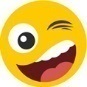 
MAIS OU MENOS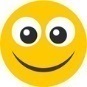 
NÃO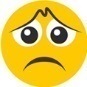 ENTENDI O QUE SIGNIFICA LINGUAGEM?COMPREENDI QUAIS SÃO AS QUATRO PRINCIPAIS LINGUAGENS DA ARTE?CONSEGUI PERCEBER ALGUMAS CARACTERÍSTICAS DAS ARTES VISUAIS?TIVE FACILIDADE PARA EXECUTAR AS ATIVIDADES PEDIDAS?PARTICIPEI DAS AULAS E COLABOREI COM MEUS COLEGAS?NAS QUESTÕES EM QUE VOCÊ RESPONDEU NÃO, O QUE ACREDITA QUE PRECISA FAZER PARA MELHORAR?________________________________________________________________________________________________________________________________________________________________________________________________________________________________________________________________________________________________________________________________________________________________________________________________________________________________________________________________________________________________________________________________________________________________________________________________________________________________________________________________________________________________NAS QUESTÕES EM QUE VOCÊ RESPONDEU NÃO, O QUE ACREDITA QUE PRECISA FAZER PARA MELHORAR?________________________________________________________________________________________________________________________________________________________________________________________________________________________________________________________________________________________________________________________________________________________________________________________________________________________________________________________________________________________________________________________________________________________________________________________________________________________________________________________________________________________________NAS QUESTÕES EM QUE VOCÊ RESPONDEU NÃO, O QUE ACREDITA QUE PRECISA FAZER PARA MELHORAR?________________________________________________________________________________________________________________________________________________________________________________________________________________________________________________________________________________________________________________________________________________________________________________________________________________________________________________________________________________________________________________________________________________________________________________________________________________________________________________________________________________________________NAS QUESTÕES EM QUE VOCÊ RESPONDEU NÃO, O QUE ACREDITA QUE PRECISA FAZER PARA MELHORAR?________________________________________________________________________________________________________________________________________________________________________________________________________________________________________________________________________________________________________________________________________________________________________________________________________________________________________________________________________________________________________________________________________________________________________________________________________________________________________________________________________________________________